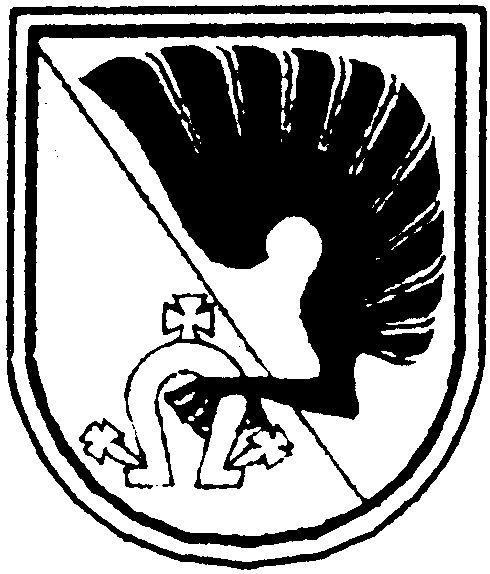 KĖDAINIŲ R. ŠĖTOS GIMNAZIJOS DIREKTORIUSĮ S A K Y M A SDĖL KORUPCIJOS PREVENCIJOS PROGRAMOS IR KORUPCIJOS PREVENCIJOS PROGRAMOS PRIEMONIŲ PLANO 2017–2019 METAMS TVIRTINIMO2017 m. gruodžio 29 d. Nr. V-308ŠėtaVadovaudamasis Kėdainių r. Šėtos gimnazijos nuostatais, patvirtintais 2014 m. balandžio 25 d. Kėdainių rajono savivaldybės tarybos sprendimu Nr. TS-85 „Dėl Kėdainių r. Šėtos gimnazijos nuostatų patvirtinimo“, 2017 m. rugpjūčio 31 d. įsakymu Nr. V-174A „Dėl korupcijos prevencijos priemonių vykdytojų - atsakingų asmenų skyrimo“:T v i r t i n u:Kėdainių r. Šėtos gimnazijos korupcijos prevencijos programą 2017–2019 metams (pridedama).Kėdainių r. Šėtos gimnazijos korupcijos prevencijos programos priemonių planą 2017–2019 metams (pridedama).P a v e d u:administratorei Vaidai Rastauskaitei iki 2018 m. sausio 1 d. paviešinti informaciją (susijusią su prevencijos programa) Gimnazijos internetinėje svetainėje.raštinės vedėjai Daivai Grigaravičienei pateikti įsakymo kopiją el. paštu direktoriaus pavaduotojai ugdymui Neringai Širkienei, neformaliojo švietimo organizatorei Audronei Kvasnauskienei, socialinei pedagogei Ilonai Jakienei ir administratorei Vaidai Rastauskaitei.Direktorius 	Mindaugas DanilevičiusSusipažinau:______________________(parašas)_________________________________(vardas, pavardė)_________________________________(data)______________________(parašas)_________________________________(vardas, pavardė)_________________________________(data)______________________(parašas)_________________________________(vardas, pavardė)_________________________________(data)KĖDAINIŲ R. ŠĖTOS GIMNAZIJOS KORUPCIJOS PREVENCIJOS PROGRAMA 2017–2019 METAMSI. BENDROSIOS NUOSTATOSKėdainių r. Šėtos gimnazijos (toliau – Gimnazijos) 2017-2019 metų korupcijos prevencijos programa (toliau – Programa) skirta užtikrinti korupcijos prevenciją ir sumažinti korupcijos pasireiškimo tikimybę Gimnazijoje:programa parengta vadovaujantis Lietuvos Respublikos korupcijos prevencijos įstatymu, Lietuvos Respublikos nacionalinės kovos su korupcija 2015–2025 metų programa, patvirtinta Lietuvos Respublikos Seimo 2015 m. kovo 10 d. nutarimu Nr. XII-1537 ,,Dėl Lietuvos Respublikos nacionalinės kovos su korupcija 2015-2025 metų programos patvirtinimo“, Valstybės įstaigos korupcijos prevencijos programos rengimo rekomendacijomis, patvirtintomis Lietuvos Respublikos specialiųjų tyrimų tarnybos direktoriaus 2014 m. balandžio 3 d. įsakymu Nr. 2-100, 2016 m. balandžio 29 d. Kėdainių rajono savivaldybės tarybos sprendimu Nr. TS-127 patvirtinta ,,Kėdainių rajono savivaldybės 2016-2019 metė korupcijos prevencijos programa“.programos paskirtis - užtikrinti Kėdainių r. Šėtos gimnazijos 2017-2019 metų korupcijos prevencijos programos tęstinumą, intensyvinti korupcijos prevenciją, šalinti prielaidas korupcijai atsirasti ir plisti, užtikrinti skaidresnę, veiksmingesnę ir viešesnę Gimnazijos darbuotojų veiklą.Pagrindinės programoje vartojamos sąvokos:Korupcija – bet koks asmenų, dirbančių mokykloje elgesys, neatitinkantis jiems suteiktų įgaliojimų ar teisės aktuose numatytų elgesio standartų, ar tokio elgesio skatinimas, siekiant naudos sau ar kitiems asmenims ir taip pakenkiant piliečių ir valstybės interesams;Korupcija – valstybės tarnautojo ar jam prilyginto asmens tiesioginis ar netiesioginis siekimas, reikalavimas arba priėmimas turtinės ar kitokios asmeninės naudos (dovanos, paslaugos, pažado, privilegijos) sau ar kitam asmeniui už atlikimą arba neatlikimą veiksmų pagal einamas pareigas, taip pat valstybės tarnautojo ar jam prilyginto asmens veiksmai arba neveikimas siekiant, reikalaujant turtinės ar kitokios asmeninės naudos sau arba kitam asmeniui ar šią naudą priimant, taip pat tiesioginis ar netiesioginis siūlymas ar suteikimas valstybės tarnautojui, jam prilygintam asmeniui turtinės ar kitokios asmeninės naudos (dovanos, paslaugos, pažado, privilegijos) už atlikimą arba neatlikimą veiksmų pagal valstybės tarnautojo ar jam prilyginto asmens einamas pareigas, taip pat tarpininkavimas darant šioje dalyje nurodytas veikas.Korupcijos prevencija – korupcijos priežasčių, sąlygų atskleidimas ir šalinimas sudarant ir įgyvendinant tam tikrų priemonių sistemą, taip pat poveikis asmenims siekiant atgrasinti nuo korupcinio pobūdžio nusikalstamų veikų darymo.Programa padės vykdyti kryptingą korupcijos prevencijos politiką, užtikrinti skaidresnę, viešesnę ir veiksmingesnę Gimnazijos veiklą.Programos strateginės kryptys - korupcijos prevencija ir antikorupcinis švietimas.Programa grindžiama korupcijos prevencija ir Gimnazijos bendruomenės antikorupciniu švietimu ir mokymu.Programa parengta 3 metų laikotarpiui ir įgyvendinama pagal Programos priede pateiktą Programos įgyvendinimo priemonių planą.II. ŠĖTOS GIMNAZIJOS APLINKOS ANALIZĖ ANTIKORUPCINIU POŽIŪRIUGimnazijoje korupcijos pasireiškimo tikimybė maža ir korupcijos rizika yra valdoma.Vadovaujantis Lietuvos Respublikos korupcijos prevencijos įstatymu, Gimnazijoje įgyvendintos šios Kovos su korupcija priemonės:įgyvendinama integruota antikorupcinio ugdymo programa;informacija apie programos įgyvendinimą pagal poreikį pateikiama Kėdainių r. savivaldybės administracijai;darbuotojams sudaromos sąlygos dalyvauti mokymuose ir seminaruose;Gimnazijoje įdiegta nauja užmokesčio ir darbuotojų apmokėjimo programa;Gimnazijos direktoriaus metinė ataskaita patalpinta Gimnazijos steigėjo svetainėje.III. PROGRAMOS TIKSLAI IR UŽDAVINIAIProgramos tikslai:formuoti pilietinę antikorupcinę poziciją ir didinti teisinį sąmoningumą;atskleisti priežastis ir sąlygas korupcijai pasireikšti mokykloje ir jas šalinti;užtikrinti skaidrią ir veiksmingą veiklą Gimnazijoje.Programos uždaviniai:mažinti korupcijos pasireiškimo galimybių atsiradimą;siekti, kad visų sprendimų priėmimo procesai būtų skaidrūs, atviri ir prieinami Gimnazijos bendruomenei;didinti antikorupcinio švietimo sklaidą Gimnazijoje, supažindinti su korupcijos reiškiniu: esme, priežastimis, pasekmėmis;skatinti nepakantumą korupcijos reiškiniams;ugdyti jaunų žmonių antikorupcines nuostatas, nepakančią korupcijos augimui pilietinę poziciją;ugdyti mokinių bendrąsias kompetencijas, vertybines nuostatas (pagarba demokratijos vertybėms, neabejingumas viskam, kas vyksta šalia, sąžiningumas, atsakomybė už veiksmus ir poelgius);užtikrinti skaidrius ir racionalius viešuosius pirkimus;sudaryti sąlygas darbuotojams dalyvauti mokymuose, seminaruose korupcijos prevencijos klausimais.IV. KORUPCIJOS PREVENCIJOS PRINCIPAIKorupcijos prevencija įgyvendinama vadovaujantis šiais principais:teisėtumo – korupcijos prevencijos priemonės įgyvendinamos laikantis Lietuvos Respublikos Konstitucijos, įstatymų ir kitų teisės aktų reikalavimų;visuotinio privalomumo – korupcijos prevencijos subjektais gali būti visi asmenys;sąveikos – korupcijos prevencijos priemonių veiksmingumas užtikrinamas derinant visų korupcijos prevencijos subjektų veiksmus, keičiantis subjektams reikalinga informacija ir teikiant vienas kitam kitokią pagalbą.V. PROGRAMOS TIKSLŲ IR UŽDAVINIŲ VERTINIMO KRITERIJAIProgramos tikslų ir uždavinių vertinimo kriterijai nustatomi vadovaujantis kiekybės ir kokybės rodikliais:įvykdytų ir neįvykdytų programos įgyvendinimo priemonių skaičiumi;programos priemonių įgyvendinimu nustatytais terminais;atskleistų ir pašalintų priežasčių, sudarančių palankias sąlygas korupcijos apraiškoms atsirasti;didėjančiu nepakantumu korupcijai, t. y. anonimiškų ir viešų pranešimų apie galimas korupcijos apraiškas įstaigoje skaičiumi;organizuotų seminarų, mokymų ir dalyvavusių juose asmenų skaičius.sumažėjusiu Gimnazijos darbuotojų tolerancijos korupcijai indeksu, kuris vertinamas anketavimo būdu.VI. PROGRAMOS ADMINISTRAVIMASProgramai įgyvendinti sudaromas Programos įgyvendinimo priemonių planas (1 priedas).Programos priemones įgyvendina Šėtos gimnazijos korupcijos prevencijos komisija, administracija, mokytojai, klasių vadovai bei darbuotojai ir kiti vykdytojai, įrašyti į Programos priemonių planą.Už Programos priemonių plano įgyvendinimo kontrolę atsakingas Gimnazijos direktoriaus paskirtas atsakingas asmuo už korupcijos prevenciją.Kasmet iki gruodžio 31 d. Gimnazijoje atlikti programos priemonių įgyvendinimo ir jų veiksmingumo analizę.Mokytojai, klasių vadovai, darbuotojai, bendruomenės atstovai iki einamųjų metų III ketvirčio pabaigos gali teikti mokyklos korupcijos prevencijos komisijai savo pasiūlymus dėl Programos ir priemonių plano tikslinimo, papildymo.Gimnazijos korupcijos prevencijos programą įsakymu tvirtina Gimnazijos direktorius.VII. PROGRAMOS FINANSAVIMASPrograma finansuojama iš savivaldybės biudžeto asignavimų ir kitų finansavimo šaltinių.Programos priemonių įgyvendinimo biudžetinis finansavimas numatomas atsižvelgiant į Gimnazijos finansines galimybes.VIII. BAIGIAMOSIOS NUOSTATOSPrograma įsigalioja Lietuvos Respublikos įstatymų ir kitų teisės aktų nustatyta tvarka.Programa skelbiama Gimnazijos interneto svetainėje (Korupcijos prevencija).Gimnazijos administracija su Programa supažindina visus darbuotojus.Programos vykdymą kontroliuoja Šėtos gimnazijos direktorius.Už Programos įgyvendinimą atsakingi asmenys, nesilaikantys Programoje nustatytų reikalavimų, atsako pagal galiojančius Lietuvos Respublikos teisės aktus._________________________KĖDAINIŲ R. ŠĖTOS GIMNAZIJOS KORUPCIJOS PREVENCIJOS PROGRAMOS PRIEMONIŲ PLANAS 2017–2019 METAMS_____________PATVIRTINTAKėdainių r. Šėtos gimnazijosdirektoriaus 2017 m. gruodžio 29 d.įsakymu Nr. V-308PATVIRTINTAKėdainių r. Šėtos gimnazijosdirektoriaus 2017 m. gruodžio 29 d.įsakymu Nr. V-3081 priedasEil. Nr.Priemonės pavadinimasVykdytojaiVykdymo laikasLaukiami rezultatai1.Supažindinti Gimnazijos darbuotojus su Korupcijos prevencijos programa.Direktorius2018 m. I ketvirtisGimnazijos bendruomenė supažindinta su prevencinėmis priemonėmis korupcijos pasireiškimams šalinti.2.Sudaryti sąlygas darbuotojams dalyvauti mokymuose ir seminaruose korupcijos prevencijos ir kontrolės, antikorupcinio ugdymo programos integravimo į mokomuosius dalykus ir klasės valandėles klausimais.Direktoriaus pavaduotoja ugdymuiPagal poreikį 2017–2019 m.Pagerės žinių kokybė apie korupcijos prevenciją.3.Antikorupcinio švietimo temas integruoti į pilietinio ugdymo, istorijos, etikos mokomuosius dalykus ir klasių vadovų veiklą, neformalųjį ugdymą.Direktoriaus pavaduotoja ugdymui, neformalaus švietimo organizatorius, klasių vadovai, soc. pedagogas.2017–2019 m. m. gruodžio mėn.Ugdomos antikorupcinės nuostatos, nepakanti korupcijos augimui pilietinė pozicija.4.Kontroliuoti ar laiku pateikiamos privačių interesų deklaracijos.Direktorius Kiekvienais metais II ketvirtįKontroliuojami privatūs interesai.5.Peržiūrėti darbuotojų pareigybių aprašus ir esant būtinybei įtraukti antikorupciniu požiūriu svarbias nuostatas bei teisinės atsakomybės priemones. Sistemingai atnaujinti galiojančias taisykles ir tvarkas.Direktorius Kiekvienais metais III ketvirtįApibrėžtos antikorupcinės nuostatos bei teisinės atsakomybės priemonės darbuotojų pareigybėse.6.Sudaryti galimybę interesantams išreikšti savo nuomonę apie Gimnazijos darbuotojų pagirtiną ar netinkamą elgesį.DirektoriusNuolatInteresantai galės anonimiškai informuoti Gimnazijos bendruomenę apie korupcijos atvejus.7.Gimnazijos bendruomenės informavimas apie mokyklos ugdomąją, finansinę ir ūkinę veiklą.Direktorius Kiekvienais metaisInformuojami Gimnazijos bendruomenės nariai apie Gimnazijos veiklą.8.Viešai skelbti Gimnazijos interneto puslapyje informaciją apie laisvas darbo vietas.DirektoriusEsant poreikiui priimti naują darbuotojąUžtikrintas skaidrus darbuotojų priėmimas į ugdymo įstaigą.9.Esant būtinybei papildyti Gimnazijos korupcijos prevencijos programą.Atsakingas asmuo už korupcijos prevenciją ir kontrolę Gimnazijoje.Kiekvienais metaisVeiksminga korupcijos prevencijos programa.10.Kontroliuoti Gimnazijai gautos labdaros, paramos, spec. lėšų panaudojimą.DirektoriusNuolatUžtikrintas skaidrus lėšų naudojimas ugdymo įstaigoje.11.Teisės aktų nustatyta tvarka interneto svetainėje skelbti informaciją apie numatomus, vykdomus viešuosius pirkimus ir jų rezultatus.Direktoriaus pavaduotojas ūkio reikalams, IT specialistas.NuolatUžtikrintas viešųjų pirkimų skaidrumas; visuomenė informuota apie planuojamus ir įvykdytus pirkimus.